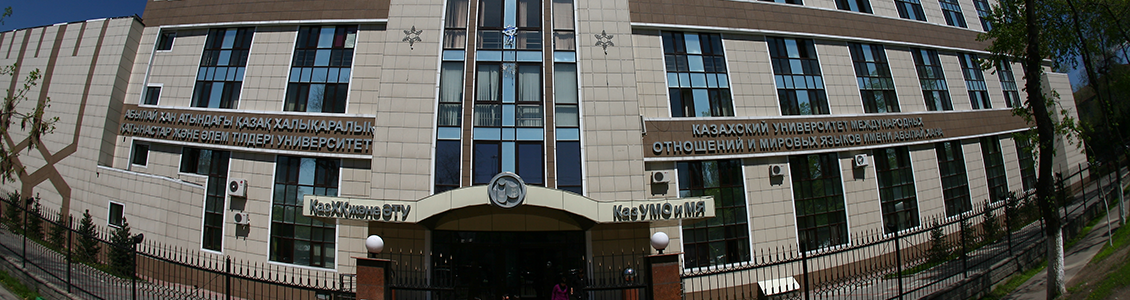 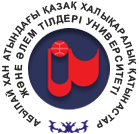 КАЗАХСКИЙ УНИВЕРСИТЕТ МЕЖДУНАРОДНЫХ ОТНОШЕНИЙ И МИРОВЫХ ЯЗЫКОМ ИМЕНИ АБЫЛАЙ ХАНАКАФЕДРА КАЗАХСКОЙ ФИЛОЛОГИИП Р О Г Р А М М АКРУГЛОГО СТОЛАПосвященного к 60-летию кандидата филологических наук, доцента Бейбита Джалелулы Исхана на тему «БЕЙБИТ ИСХАН: УЧЕНЫЙ, УЧИТЕЛЬ, КРИТИК» в рамках празднования 150-летия основоположника языкознания и литературоведения, тюрколога, общественного деятеля А. Байтурсынова. 15 февраля 2022 годАЛМАТЫ 2022«БЕЙБИТ ИСХАН: УЧЕНЫЙ, УЧИТЕЛЬ, КРИТИК»Дата и время проведения: 15.02. 2022, 10.00 часовМесто проведния: улица Муратбаева, 200, №1 корпус, 108 зал Ученого СоветаФорма проведения: Офлайн,Онлайн (Google Meet)Ссылка: https://meet.google.com/cgm-tbbd-xjwРегламент работы круглого стола:Доклад - 5 минутПікірталас - 3 минутыОрганизаторы: коллектив кафедры казахской филологииИСПОЛНЯЕМОЕ МЕРОПРИЯТИЕИСПОЛНЯЕМОЕ МЕРОПРИЯТИЕ15.02.2022 15.02.2022 Модератор: Қоңырова Ақбота Тұрағұлқызы - Заведующая кафедрой казахской филологии КазУМОиМЯ имени Абылай хана, кандидат филологических наук, доцентМодератор: Қоңырова Ақбота Тұрағұлқызы - Заведующая кафедрой казахской филологии КазУМОиМЯ имени Абылай хана, кандидат филологических наук, доцентОТКРЫТИЕ КРУГЛОГО СТОЛАОТКРЫТИЕ КРУГЛОГО СТОЛА10.00 – 10.05ПРЕДИСЛОВИЕ:Кунанбаева Салима Сағиқызы – Председатель Правления - Ректор КазУМОиМЯ имени Абылай хана, доктор филологических наук, академик НАН РКУспанова Майра Уалиевна- Абылайхан атындағы ҚазХҚжӘТУ-дің Ғылыми және инновациялық істер жөніндегі проректоры, экономика ғылымдарының докторы, профессор10.05 – 10.10ВСТУПИТЕЛЬНОЕ СЛОВО: Қоңырова Ақбота Тұрағұлқызы - Заведующая кафедрой казахской филологии КазУМОиМЯ имени Абылай хана, кандидат филологических наук, доцент10.10 – 10.15Видеоролик, связанный с научной творческой жизнью Исхана Бейбита Жалеловича10.15 – 10.25Қалиев Б.Қ. - академик ВШ РК, доктор филологических наук, профессор, КазУМОиМЯ имени Абылай хана10.25 – 10.35Смағұлова Г.Н. – доктор филологических наук, профессор, КазНУ им. Аль-Фараби10.35 – 10.45Сабыр М. Б. - доктор филологических наук, профессор, руководитель научного отдела Западно-Казахстанского инновационно-технологического университета10.45 – 10.55Қапалбек Б. - кандидат филологических наук, профессор, директор Института развития государственного языка10.55 -11.05Есеналиева Ж. Ж. – доктор филологических наук, профессор, КазУМОиМЯ имени Абылай хана11.05 – 11.15ПРЕЗЕНТАЦИЯ СОБРАНИЯ СОЧИНЕНИЙ Б. ИСХАНА В 2-Х ТОМАХ (Қалиев Б.Қ. - академик ВШ РК, доктор филологических наук, профессор, КазУМОиМЯ имени Абылай хана, Успанова М.У. -  проректор по научной и инновационной деятельности КазУМОиМЯ имени Абылай хана,  Қайран Ә. – поэт)11.15 – 11.25Зайсанбаев Т. - кандидат филологических наук, профессор КазНМУ им.С.Ж. Асфендиярова11.25 – 11.35Қорғанбек Б. - кандидат филологических наук, профессор ЕНУ им. Л.Н.Гумилева11.35 – 11.45Жексенғалиев Б.Ө. - Доцент Западно-Казахстанского инновационно-технологического университета. Город Уральск11.45-11.55Исхан Қ. Ж. – кандидат сельскохозяйственных наук, доцент11.55 – 12.00ЗАКЛЮЧИТЕЛЬНОЕ СЛОВО